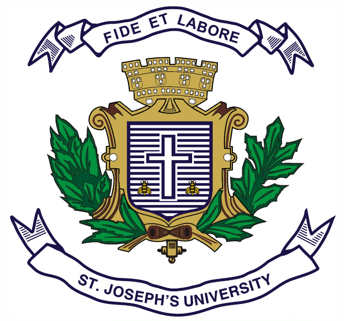 ST JOSEPH’S UNIVERSITY, BENGALURU -27B.VOC.VISUAL MEDIA AND FILMMAKING – 2nd SEMESTERSEMESTER EXAMINATION: APRIL 2024(Examination conducted in May / June 2024)VOF 2123: WORLD CINEMA(For current batch students only)Time: 2 Hours								    Max Marks: 60This paper contains ONE printed page and THREE partsPART-AWrite short notes on any FIVE in not less than 150 words                                  (5 x 5 = 25)Cabinet of Dr. Caligari (1920)Japanese New waveThe Hollywood studio systemKinetoscopeBritish New wave Persona(1966)MumblecorePART-BAnswer any TWO in not less than 250 words                                          		(2 x 10 = 20)What is French new wave cinema? Mention any two filmmakers from the same.Elucidate Dogme 95 film movement with the help of an example.Enzo Staiola’s portrayal of Bruno Ricci in Bicycle thieves, is arguably the best performance by a child artist in a feature film. Discuss.PART-CAnswer any ONE in not less than 350 words                                          		(1 x 15 = 15) Write brief notes in about 180 words each.German ExpressionismSoviet MontageWhat is queer cinema? What are its defining characteristics?